Die Schlüsselblume
Kreise die Buchstaben neben den richtigen Aussagen ein. Reihst du die eingekreisten Buchstaben von unten nach oben, erhältst du das Lösungswort.  
Die Blüten der Schlüsselblume stehen in einer Gruppe zusammen. Das sieht wie ein Schlüsselbund aus. Solch einen Blütenstand nennt man 	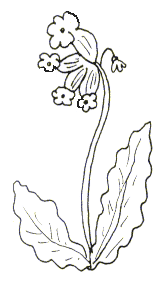  Rispe	R  Dolde	L
Der Kelch der Blüte besteht aus einer Röhre mit fünf Kelchblättern. Auch die Blütenkronblätter sind unten zu einer Röhre verwachsen. Die Schlüsselblume hat  5 Blütenkronblätter	E 6 Blütenkronblätter	IDie drei bekanntesten Arten der Schlüsselblume sind die Hohe Schlüsselblume, die Frühlingsschlüsselblume und die Erdschlüsselblume. Man nennt sie auch  Nelken	K  Primeln	MDie Blüten der Schlüsselblume können einen langen oder einen kurzen Griffel besitzen. Die Staubgefäße liegen dann jeweils entgegengesetzt (bei langgriffeligen liegen sie unten in der Röhre, bei kurzgriffeligen oberhalb des Blütenrandes). Warum haben die Blüten diesen unterschiedlichen Aufbau? Um eine Selbstbestäubung zu verhindern.	M Um eine Fremdbestäubung zu verhindern.	UDie Blätter stehen in einer grundständigen Rosette zusammen und sind auf der Unterseite weiß – filzig. Das Blatt  ist eiförmig und am Rand gewellt.		U ist herzförmig und am Rand gezackt.		ADie Frucht der Schlüsselblume ist  eine  Klettfrucht		K  Kapsel		H 
Lösungswort:  Die Schlüsselblume wird auch von der __ __ __ __ __ __ bestäubt. 